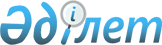 О внесении изменения в решение Кокпектинского районного маслихата от 3 июля 2020 года № 48-5/2 "О специализированных местах для организации и проведения мирных собраний, порядке их использования, нормах их предельной заполняемости, требованиях к их материально – техническому и организационному обеспечению, границах прилегающих территорий, в которых запрещено проведение пикетирования"
					
			Утративший силу
			
			
		
					Решение Кокпектинского районного маслихата Восточно-Казахстанской области от 7 октября 2020 года № 51-5/17. Зарегистрировано Департаментом юстиции Восточно-Казахстанской области 21 октября 2020 года № 7707. Утратило силу решением Кокпектинского районного маслихата области Абай от 10 апреля 2024 года № 12-5/2.
      Сноска. Утратило силу решением Кокпектинского районного маслихата области Абай от 10.04.2024 № 12-5/2 (вводится в действие по истечении десяти календарных дней после дня его первого официального опубликования).
      Примечание ИЗПИ.
      В тексте документа сохранена пунктуация и орфография оригинала.
      В соответствии с пунктом 2 статьи 50 Закона Республики Казахстан от 6 апреля 2016 года "О правовых актах", Кокпектинский районный маслихат РЕШИЛ:
      1. Внести в решение Кокпектинского районного маслихата от 3 июля 2020 года № 48-5/2 "О специализированных местах для организации и проведения мирных собраний, порядке их использования, нормах их предельной заполняемости, требованиях к их материально – техническому и организационному обеспечению, границах прилегающих территорий, в которых запрещено проведение пикетирования" следующее изменение:
      специализированные места для организации и проведения мирных собраний в Кокпектинском районе, порядок использования специализированных мест для организации и проведения мирных собраний, нормы их предельной заполняемости, требования к материально – техническому и организационному обеспечению специализированных мест, а также границы прилегающих территорий, в которых запрещено проведение пикетирования, утвержденных указанным решением изложить в следующей редакции согласно приложению к настоящему решению.
      2. Настоящее решение вводится в действие по истечении десяти календарных дней после дня его первого официального опубликования. Специализированные места для организации и проведения мирных собраний в Кокпектинском районе, порядок использования специализированных мест для организации и проведения мирных собраний, нормы их предельной заполняемости, требования к материально-техническому и организационному обеспечению специализированных мест, а также границы прилегающих территорий, в которых запрещено проведение пикетирования
      1.Специализированные места для организации и проведения мирных собраний в Кокпектинском районе, порядок использования специализированных мест для организации и проведения мирных собраний, нормы их предельной заполняемости, требования к материально-техническому и организационному обеспечению специализированных мест направлены на обеспечение реализации установленного Конституцией Республики Казахстан права граждан Республики Казахстан собираться мирно, без оружия, проводить собрания, митинги и демонстрации, шествие и пикетирование.
      Запрещается проведение мирных собраний в иных местах, за исключением пикетирования.
      Мирные собрания не могут начинаться ранее 9 часов и заканчиваться позднее 20 часов по местному времени в день проведения мирных собраний.
      2. Специализированным местом для организации и проведения мирных собраний определить пересечение улиц Сейфуллина – К. Нургалиева в селе Кокпекты. Материально-техническое оснащение: искусственное освещение; точка для подключения электроэнергии; камеры видеонаблюдения и видеофиксации; 15 парковочных мест (5 заезда, 5 выезда). Норма предельной заполняемости для организации и проведения мирных собраний не должна превышать 100 человек.
      3. Маршрут шествий и демонстраций: село Кокпекты от Парка Победы по улице Абая – Сейфуллина до пересечения улиц Сейфулина – К.Нургалиева. Протяженность маршрута составляет 650 метров; вдоль улицы имеется уличное освещение; камеры видеонаблюдения и видеофиксации. Норма предельной заполняемости 100 человек.
      4. Представитель акимата Кокпектинского района при положительном рассмотрении уведомления/заявления, совместно с организатором или представителем организатора мирного собрания выезжает на специализированное место проведения за один день для согласования порядка проведения мирного собрания по вопросам:
      1) отличительного знака организаторов мирных собраний;
      2) для определения периметра и ознакомления с материально-техническими характеристиками места проведения;
      3) использования организатором или представителем организатора при проведении мирных собраний звукоусиливающих технических средств с уровнем звука, соответствующим законодательству Республики Казахстан, плакаты, транспаранты и иные средства наглядной агитации, а также транспортные средства в случаях, предусмотренных Законом Республики Казахстан "О порядке организации и проведения мирных собраний в Республике Казахстан" (далее -Закон);
      4) использования организатором или представителем организатора средств аудиовизуальной техники, а также техники для произведения видео- и фотосъемки при проведении мирных собраний;
      5) для ознакомления с маршрутом шествия и демонстрации.
      5. В день проведения мирного собрания организаторам и его участникам необходимо соблюдать требования статей 5 и 6 Закона.
      6. Определить границами в которых запрещено проведение пикетирования расстояние не менее 150 метров от прилегающих территорий объектов, предусмотренных пунктом 5 статьи 9 Закона.
					© 2012. РГП на ПХВ «Институт законодательства и правовой информации Республики Казахстан» Министерства юстиции Республики Казахстан
				
      Председатель сессии 

Г. Шаймарданова

      Секретарь Кокпектинского районного маслихата 

Т. Сарманов
Приложение к решению 
Кокпектинского районного 
маслихата от 7 октября 2020 
года № 51-5/17